Задача 6 ТрапецияЗнать:Определения синуса, косинуса, тангенса в прямоугольном треугольникеПериметр и площадь трапецииСвойства прямоугольного треугольника с углом 30 и 45 градусовСредняя линия трапеции (равна полусумме оснований), треугольника (равна половине стороны,которой параллельна)1. Основания равнобедренной трапеции равны 51 и 65. Боковые стороны равны 25. Найдите синус острого угла трапеции.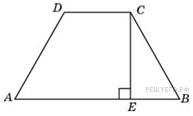 Задание 6 № 274392. Основания равнобедренной трапеции равны 43 и 73. Косинус острого угла трапеции равен . Найдите боковую сторону.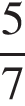 Задание 6 № 274403. Большее основание равнобедренной трапеции равно 34. Боковая сторона равна 14. Синус острого угла равен . Найдите меньшее основание.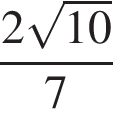 Задание 6 № 274414. Основания равнобедренной трапеции равны 7 и 51. Тангенс острого угла равен . Найдите высоту трапеции.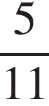 Задание 6 № 274425. Меньшее основание равнобедренной трапеции равно 23. Высота трапеции равна 39. Тангенс острого угла равен . Найдите большее основание.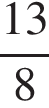 Задание 6 № 274436. Основания равнобедренной трапеции равны 17 и 87. Высота трапеции равна 14. Найдите тангенс острого угла.Задание 6 № 274447. Основания равнобедренной трапеции равны 14 и 26, а ее периметр равен 60. Найдите площадь трапеции.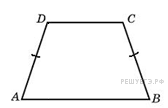 Задание 6 № 276318. Основания равнобедренной трапеции равны 7 и 13, а ее площадь равна 40. Найдите периметр трапеции.Задание 6 № 276329. Найдите площадь прямоугольной трапеции, основания которой равны 6 и 2, большая боковая сторона составляет с основанием угол 45°.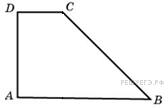 Задание 6 № 2763310. Основания прямоугольной трапеции равны 12 и 4. Ее площадь равна 64. Найдите острый угол этой трапеции. Ответ дайте в градусах.Задание 6 № 2763411. Основания равнобедренной трапеции равны 14 и 26, а ее боковые стороны равны 10. Найдите площадь трапеции.Задание 6 № 2763512. Основания равнобедренной трапеции равны 7 и 13, а ее площадь равна 40. Найдите боковую сторону трапеции.Задание 6 № 2763613. Основания трапеции равны 18 и 6, боковая сторона, равная 7, образует с одним из оснований трапеции угол 150°. Найдите площадь трапеции.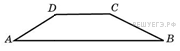 Задание 6 № 2763714. Основания трапеции равны 27 и 9, боковая сторона равна 8. Площадь трапеции равна 72. Найдите острый угол трапеции, прилежащий к данной боковой стороне. Ответ выразите в градусах.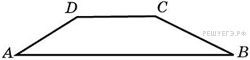 Задание 6 № 2763815. Основания трапеции равны 4 и 10. Найдите больший из отрезков, на которые делит среднюю линию этой трапеции одна из ее диагоналей.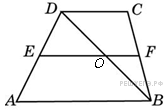 Задание 6 № 2782116. В равнобедренной трапеции большее основание равно 25, боковая сторона равна 10, угол между ними . Найдите меньшее основание.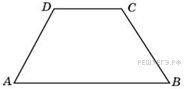 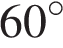 Задание 6 № 2783317. В равнобедренной трапеции основания равны 12 и 27, острый угол равен . Найдите ее периметр.Задание 6 № 2783418. Прямая, проведенная параллельно боковой стороне трапеции через конец меньшего основания, равного 4, отсекает треугольник, периметр которого равен 15. Найдите периметр трапеции.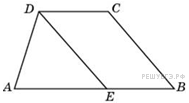 Задание 6 № 2783519. Перпендикуляр, опущенный из вершины тупого угла на большее основание равнобедренной трапеции, делит его на части, имеющие длины 10 и 4. Найдите среднюю линию этой трапеции.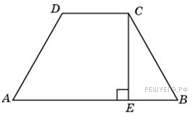 Задание 6 № 2783620. Основания равнобедренной трапеции равны 15 и 9, один из углов равен . Найдите высоту трапеции.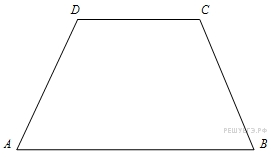 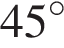 Задание 6 № 27837.21. В равнобедренной трапеции диагонали перпендикулярны. Высота трапеции равна 12. Найдите ее среднюю линию.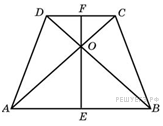 Задание 6 № 2784422. Диагонали четырехугольника равны 4 и 5. Найдите периметр четырехугольника, вершинами которого являются середины сторон данного четырехугольника.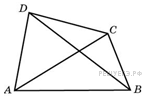 Задание 6 № 27845